PPREVERJANJE_Kisline, baze, soli_Raztopine_Organske kisikove spojineOPOMBA: rešitve so podčrtane.1. Dopolni pH lestvico, tako da poimenuješ območja pod a, b in c. 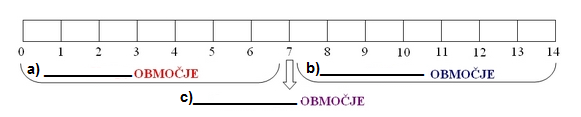 a) Kislo območjeb) Bazično območjec) Nevtralno območje2. Napiši formule naslednjih spojin:a) Natrijev karbonat 	Na2CO3		b) Aluminijev hidroksid 	     Al(OH)3 		c) Jodovodikova kislina 	    HI3. Pojasni pojem koncentrirana raztopina.Koncentrirana raztopina ima malo topila (vode) in veliko topljenca (npr. sol).4. Iz 100 g raztopine soli smo odparili 30 g vode, tako da je v čaši ostala čista sol. Izračunaj masni delež soli v raztopini.m(raztopine)= 100g		W(soli)= m(soli) / m (raztopine)		m(raztopine)= m(soli) + m(vode)m(vode)= 30g			W(soli)= 70 g / 100 g			m(soli)= m(raztopine) – m(vode)W(soli)=?			W(soli)= 0,7				m (soli)= 100g – 30g = 70gPravilen odgovor je C. 5. Poimenuj in napiši funkcionalni skupini za: a) Aldehid; Ime aldehidna funk. sk, Formula funkcionalne skupine  -CHOb) Alkohol; Ime hidrokslina funk. sk., Formula funkcionalne skupine  -OH6. Opredeli trditve kot pravilne ali nepravilne. a) Maščobe so estri glicerola in maščobnih kislin. Pravilnab) Natrijeva mila so trda.  Pravilnac) Glukoza je predstavnik monosaharida. Pravilna7. Napiši formuli oziroma ime naslednjih spojin:a) metil propanoat			b) 			c) pentan-2-ol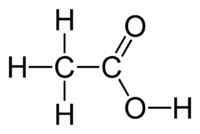 CH3-CH2-COO-CH3			Etanojska kislina			CH3-CH(OH)-CH2-CH2-CH3 										Zapis OH v oklepaju pomeni, da je 										vezan točno na drugi ogljik. 8. Dopolni reakcijsko shemo reakcije alkoholov, tako da napišeš katera vrsta spojine nastane.Sekundarni alkohol    Keton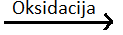 